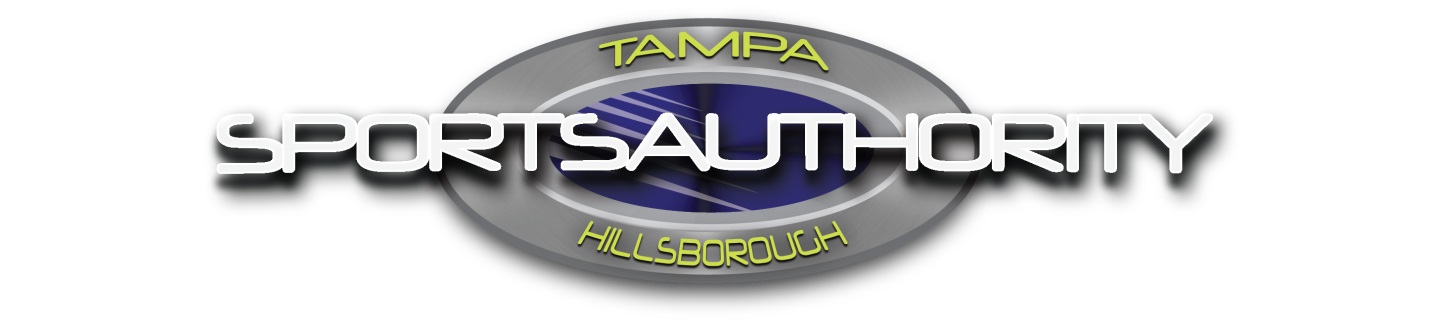 ADDENDUM No. 1 – (June 16, 2020)ADDENDUM TO:		Microlite Control System Replacement, Raymond James StadiumBID NUMBER:		Bid #19-10BID DUE DATE:		Monday, June 22, 2020 not later than 10:00amTO BIDDER:  This addendum is an integral part of the Bid file under consideration by you as a bidder in connection with the subject matter identified above.  For the purpose of clarification, the following additions, changes, modifications, and replacements noted below have been made to the Bid and have been made to the Bid file which bears the above title.Bids submitted shall conform to these additions and modifications noted herein and including all issued addendums. 	Question and Responses1) We would respectfully request a waiver for the ISO 9001/9002 manufacturing requirement in the specification Part 1 1.06 B.ILC (Intelligent Lighting Controls) has been manufacturing lighting controls (UL Certified) in the United States for thirty (30) plus years.  All of the equipment comes with a six (6) year warranty from ILC for any issue that might arise (very small possible issue). The qualification in the Bid documents listed as 1.06 B for the equipment to be ISO 9001 or 9002 is no longer required.     2) The drawing provided by Tampa Sports Authority indicates that there are fifty (50) existing relay panels.  It goes on to say that Panels SLC4 and SLD2 are being abandon, which would reduce the relay panels to a total of forty-eight (48) relay panels.  Please confirm that the relay panel count is forty-eight (48)? We have confirmed there is only 48 panels and drawing E1 has been revised to reflect the 2 panels that are not in use.  3) As discussed in the meeting, the sports lighting system will be completely separate, and we will not interconnect the two systems.  Just putting this in writing for reference. The sports lighting will not be interconnected with the new lighting system.Addendum #1Bid 19-10 - Microlite Control System Replacement, RJS4) As discussed in the meeting, the switch button overrides in the electrical closets for zone control will be abandon.  In addition, each relay in the system will have a mechanically latching override switch for individual control.  Again, just putting this in writing for reference. This is correct.5)  I see the requirement of NEMA 3R (at least) for new panels, yet during the tour, I didn’t see any areas that were weather exposed (full disclosure, we didn’t go all the way to the top of the stadium).  As far as I could tell, all existing Microlite Panels and electrical room were located indoors, protected from the weather/elements.  Is it safe to assume that this requirement is not necessary? NEMA 1 Panels or existing enclosures are acceptable.6)  Can the voltage (277 or 120v) for the panel boards feeding the relay panel circuits be provided prior to the bid date?  If no, will this be provided prior to submittal generation for the winning bidder? Provided panel schedules will be updated to reflect voltages prior to submittals. All panels should be field verified by the contractor prior to submittals. 7)  For Emergency lighting control, I see EM relays on each panel as required.  Currently, if normal power goes out, the upstream generator kicks on and powers the EM relays only via the EM panel boards.  I just want to confirm that scenario is consistent throughout the entire stadium/panels.  This is correct as the panels shall reflect the last reliable command.8)  For the graphic interface, how many (approximation) of screens would be ideal?  In other words, is there a potential storyboard of how you’d like the screens to flow in terms of granularity and layout? There shall be at a minimum 7 graphic pages meeting the specifications which would be as follows:Postage Stamp (Outside lighting around the stadium)Service level.Main ConcourseClub LevelLower Suite LevelUpper Suite LevelUpper Concourse	NOTE:	Drawing attached.Addendum #1Bid 19-10 - Microlite Control System Replacement, RJSNote:    To qualify your proposal, of which this addendum becomes a part, this form must be 		completed and returned to this office with the proposal.Date: 					                                   											Authorized Signature of Company Rep.						Printed Name of Company Rep.Company:										                                                                                                                     Address:										                                                                                                          Telephone:										                                                                                                                          Contact’s Email:									 (End of Addendum #1)